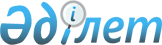 Аудандық мәслихаттың 2009 жылғы 23 желтоқсандағы № 229-XXV "Ауданның  2010-2012 жылдарға арналған бюджеті туралы" шешіміне өзгерістер мен толықтырулар енгізу туралы
					
			Күшін жойған
			
			
		
					Атырау облысы Индер аудандық мәслихатының 2010 жылғы 9 ақпандағы № 202-IV шешімі. Атырау облысының Әділет департаменті Индер ауданының әділет басқармасында 2010 жылғы 12 наурызда № 4-6-97 тіркелді.  Күші жойылды - Атырау облысы Индер аудандық мәслихатының 2013 жылғы 28 наурыздағы № 87-V шешімімен      Ескерту. Күші жойылды - Атырау облысы Индер аудандық мәслихатының 2013.03.28 № 87-V шешімімен.

      РҚАО ескертпесі.

      Мәтінде авторлық орфография және пунктуация сақталған.



      2010-2012 жылдарға арналған аудан бюджетіне өзгерістер мен толықтырулар енгізу туралы аудан әкімдігінің ұсынысын қарап және Қазақстан Республикасының 2001 жылғы 23 қаңтардағы № 148 "Қазақстан Республикасындағы жергілікті мемлекеттік басқару және өзін-өзі басқару туралы" Заңының 6 бабын, Қазақстан Республикасының 2008 жылғы 4 желтоқсандағы № 95-ІV "Қазақстан Республикасы Бюджеттік кодексінің" 106 және 109 баптарын басшылыққа ала отырып, төртінші сайланған аудандық мәслихаттың ХХІІ сессиясы ШЕШІМ ЕТЕДІ:



      1. Төртінші сайланған Индер аудандық мәслихатының 2009 жылғы 23 желтоқсандағы ХХІ сессиясының "2010-2012 жылдарға арналған аудандық бюджет туралы" № 186-ІV шешіміне (нормативтік құқықтық актілерді мемлекеттік тіркеу тізілімінде 2010 жылғы 15 қаңтардағы № 4-6-92 санды реестріне енгізілген, "Дендер" үнқағазының 2010 жылғы 28 қаңтардағы № 5, 2010 жылғы 4 ақпандағы № 6, 2010 жылғы 11 ақпандағы № 7 сандарында жарияланған) № 1, № 4 қосымшаларға сәйкес төмендегіше өзгерістер мен толықтырулар енгізілсін.



      2. Кірістер - заңды тұлғалардың және жеке кәсіпкерлердің мүлкіне салынатын салық жоспарын ұлғайтудан - 37 935,0 мың теңгеге, облыстық бюджеттен аудандық бюджетке берілетін ағымдағы нысаналы трансферттер мөлшері - 146 052,0 мың теңгеге, нысаналы даму трансферттер мөлшері - 305 889,0 мың теңгеге толықтырылсын және бюджет қаражаты қалдықтары – 70 387 мың теңге көлемінде енгізілсін. Шығындар – облыстық бюджеттен түсетін трансферттер есебінен, барлығы - 451 941,0 мың теңге 2010 жылға арналған инвестициялық жобаларды жүзеге асыру мақсатында коммуналдық шаруашылық, сумен қамту жүйесін дамыту үшін төмендегідей шараларға:

      1) аудандық тұрғын-үй коммуналдық шаруашылығы, жолаушылар көлігі және автомобиль жолдары бөліміне "Сумен жабдықтау және су бөлу жүйесінің қызмет етуі" бағдарламасына кәріз суларын тазарту станциясының жоғары қысымды коллекторын (3.8 км) күрделі жөндеуге – 79 040,0 мың теңге;

      2) аудандық құрылыс бөліміне "Сумен жабдықтау жүйесін дамыту" бағдарламасына Индербор кентінде сумен қамту нысандарын салу үшін жобалық – сметалық құжаттарды дайындауға – 23 889,0 мың теңге, "Коммуналдық шаруашылығын дамыту" бағдарламасына кәріз суларын тазарту станциясын қайта жаңарту үшін - 252 000 мың теңге, Өрлік селосының жылу қазандығын салу және жобалық – сметалық құжаттарын дайындауға 30 000 мың теңге, 2010-2012 жылдары "Таза су" бағдарламасын жүзеге асыру үшін жергілікті бюджеттік инвестициялық жобалардың және концессиялық жобалардың техникалық-экономикалық негіздемелерін әзірлеу және оларға сараптама жасауға – 7 167 мың теңге;

      3) аудандық жұмыспен қамту және әлеуметтік бағдарламалар бөлімінің "Ұлы Отан соғысындағы Жеңістің 65 жылдығына Ұлы Отан соғысының қатысушылары мен мүгедектеріне біржолғы материалдық көмекті төлеу" бағдарламасына – 120,0 мың теңге;

      4) Қазақстан Республикасының бірыңғай бюджеттік сыптамасына 2009 жылғы 22 желтоқсандағы № 5429 енгізілген өзгерістер мен толықтыруларға сәйкес ауданда жаңадан ашылған ветеринария бөліміне "Эпизоотияға қарсы іс-шаралар жүргізу" бағдарламасына республикалық бюджеттен - 1 725,0 мың теңге;

      5) Индербор кентінде орталық паркті жаңғыртуға және жаяу жүргіншілер жолдарын салуға - 58 000 мың теңге бағытталсын.

      Аудан бюджетінің кіріс жағында мүлік салығын - 37 935,0 мың теңгеге ұлғайтып және 2009 жылдың қортындысымен еркін бос қалдық - 16 794,0 мың теңге қаражатты төмендегідей мақсаттарға:

      1) "Елді мекендердің санитариясын қамтамасыз ету" бағдарламасына Индербор кентінде иесіз, белгіленбеген 40 000 м. көлемде күл-қоқыстарды шығару үшін – 8 000,0 мың теңге;

      2) Индербор кенттік округінің "Жергілікті деңгейде мәдени- демалыс жұмыстарын қолдау" бағдарламасына Ұлы Отан соғысындағы Жеңістің 65 жылдығын тойлауға мерекелік шаралар өткізуге - 3 000,0 мың теңге;

      3) Коммуналдық шаруашылықты дамытуға "Райхан" балабақшасының жылу қазандығын салу, жылу жүйелерін жөндеу және жобалық– сметалық құжаттарын дайындауға - 20 000,0 мың теңге.

      Ұлы Жеңістің 65–жылдығы мерекесі қарасаңында:

      1) аудандық тұрғын-үй коммуналдық шаруашылығы, жолаушылар көлігі және автомобиль жолдары бөлімінің "Азаматтардың жекеленген санаттарын үймен қамтамасыз ету" бағдарламасына ҰОС-ы ардагерлеріне үй сатып алуға - 2 500,0 мың теңге;

      2) аудандық жұмыспен қамту және әлеуметтік бағдарламалар бөлімінің "Ұлы Отан соғысындағы Жеңістің 65 жылдығына Ұлы Отан соғысының қатысушылары мен мүгедектеріне біржолғы материалдық көмекті төлеу" бағдарламасына – 9 190,0 мың теңге, "Жергілікті өкілетті органдардың шешімі бойынша мұқтаж азаматтардың жекеленген топтарына әлеуметтік көмек" бағдарламасына ҰОС-ы ардагерлерінің үйлерін күрделі жөндеуге – 5 600,0 мың теңге, студенттерді оқытуға – 6 439,0 мың теңге бағытталсын.

      Ауданның 2010 жылға арналған бюджетіне өзгерістер мен толықтырулар енгізу келесі көлемде бекітілсін:

      Кіріс жағында: Жалпы кірістер 

      "1 723 226" саны "2 283 489" санымен алмастырылсын;

      1 санаты

      "417 490" саны "455 425" санымен алмастырылсын;

      4 сыныбы

      "203 756" саны "241 691" санымен алмастырылсын;

      1 ішкі сыныбы

      "188 798" саны "226 733" санымен алмастырылсын;

      "187 426" саны "225 361" санымен алмастырылсын;

      4 санаты 2 сыныбы 2 ішкі сыныбы

      "1 284 811" саны "1 736 752" санымен алмастырылсын;

      "204 604" саны "350 656" санымен алмастырылсын;

      "305 889" санымен толықтырылсын;

      8 санаты 1 сыныбы 1 ішкі сыныбы

      70 387 санымен толықтырылсын;

      Шығыс жағында: Жалпы шығыстар

      "1 723 226" саны "2 283 489" санымен алмастырылсын;

      1 тармақта:

      "124 272" саны "122 506" санымен алмастырылсын;

      1 кіші функция

      "107 218" саны "105 516" санымен алмастырылсын;

      "32 819" саны "32 236" санымен алмастырылсын;

      "62 985" саны "61 866" санымен алмастырылсын;

      2 кіші функция

      "9 598" саны "9 284" санымен алмастырылсын;

      "9 266" саны "8 952" санымен алмастырылсын;

      5 кіші функция

      "7 456" саны "7 706" санымен алмастырылсын;

      2 тармақта 1 кіші функция

      "1 605" саны "1 554" санымен алмастырылсын;

      6 тармақта:

      "228 412" саны "250 110" санымен алмастырылсын;

      2 кіші функция

      "215 751" саны "237 100" санымен алмастырылсын;

      "206 441" саны "227 790" санымен алмастырылсын;

      "10 165" саны "22 204" санымен алмастырылсын;

      "9 250" саны "18 560" санымен алмастырылсын;

      9 кіші функция

      "12 661" саны "13 010" санымен алмастырылсын;

      "10 065" саны "10 414" санымен алмастырылсын;

      7 тармақта:

      "46 544" саны "575 043" санымен алмастырылсын;

      1 кіші функция

      "3 300" санымен толықтырылсын;

      "800" санымен толықтырылсын;

      "2 500" санымен толықтырылсын;

      2 кіші функция

      "30 347" саны "491 046" санымен алмастырылсын;

      "30 347" саны "124 452" санымен алмастырылсын;

      "30 347" саны "113 426" санымен алмастырылсын;

      "11 026" санымен толықтырылсын;

      "366 594" санымен толықтырылсын;

      "302 000" санымен толықтырылсын;

      "64 594" санымен толықтырылсын;

      3 кіші функция

      "16 197" саны "80 697" санымен алмастырылсын;

      "3 838" саны "5 338" санымен алмастырылсын;

      "2 461" саны "10 461" санымен алмастырылсын;

      "9 898" саны "64 898" санымен алмастырылсын;

      8 тармақта:

      "82 705" саны "85 575" санымен алмастырылсын;

      1 кіші функция

      "41 681" саны "44 681" санымен алмастырылсын;

      3 кіші функция

      "25 120" саны "24 740" санымен алмастырылсын;

      "24 319" саны "23 939" санымен алмастырылсын;

      9 кіші функция

      "13 495" саны "13 745" санымен алмастырылсын;

      "3 846" саны "4 096" санымен алмастырылсын;

      10 тармақта:

      "70 525" саны "73 188" санымен алмастырылсын;

      1 кіші функция

      "17 754" саны "18 954" санымен алмастырылсын;

      "7 572" саны "4 285" санымен алмастырылсын;

      "6 237" саны "4 285" санымен алмастырылсын;

      "1 335" саны алынып тасталсын;

      "4 487" санымен толықтырылсын;

      "3 152" санымен толықтырылсын;

      "1 335" санымен толықтырылсын;

      6 кіші функция

      "5 577" саны "5 315" санымен алмастырылсын;

      9 кіші функция

      "47 194" саны "48 919" санымен алмастырылсын;

      "22 663" саны алынып тасталсын;

      "24 388" санымен толықтырылсын;

      11 тармақта: 2 кіші функция

      "16 875" саны "23 522" санымен алмастырылсын;

      "12 403" саны "19 150" санымен алмастырылсын;

      "12 403" саны "11 983" санымен алмастырылсын;

      "7 167" санымен толықтырылсын;

      "4 472" саны "4 372" санымен алмастырылсын;

      13 тармақта: 9 кіші функция

      "10 437" саны "10 410" санымен алмастырылсын;

      "6 175" саны "5 878" санымен алмастырылсын.



      3. Осы шешімнің орындалысына бақылау жасау аудандық мәслихаттың экономикалық даму, бюджет, қаржы, шағын және орта кәсіпкерлік, ауыл шаруашылығы, экология мәселелері жөніндегі тұрақты және тексеру комиссияларына (төрағалары, депутаттар Бағдат Сапаров, Өтеп Нұриев) жүктелсін.



      4. Осы шешім 2010 жылдың 1 қаңтарынан бастап күшіне  енгізілсін.      Аудандық мәслихат

      ХХІІ сессиясының төрағасы         О. Хихимов

      Аудандық мәслихат хатшысы         Е. Көшек 

Аудандық мәслихаттың   

2010 жылғы 9 ақпандағы 

ХХІІ сессиясының № 202-ІV 

шешіміне № 1 қосымша    Аудандық мәслихаттың 2009 жылғы 23 желтоқсандағы № 186-ІV  "2010-2012 жылдарға арналған аудандық бюджет туралы" шешіміне өзгерістер мен толықтырулар енгізу туралы

                                          Аудандық мәслихаттың 

2010 жылғы 9 ақпандағы

ХХІІ сессиясының   

№ 202-ІV шешіміне  

№ 4 қосымша       Ауылдық, селолық округтер әкімдері аппараттарының 2010 жылға арналған бюджеттік бағдарламаларын қаржыландыру мөлшері(мың теңге)
					© 2012. Қазақстан Республикасы Әділет министрлігінің «Қазақстан Республикасының Заңнама және құқықтық ақпарат институты» ШЖҚ РМК
				Санаты

   Сыныбы

     Ішкі сыныбы                АтауыСанаты

   Сыныбы

     Ішкі сыныбы                АтауыСанаты

   Сыныбы

     Ішкі сыныбы                АтауыСанаты

   Сыныбы

     Ішкі сыныбы                АтауыСомасы, мың теңге1Салықтық түсiмдер45542501Табыс салығы1039792Жеке табыс салығы103979Төлем көзінен салық салынатын табыстардан ұсталатын жеке табыс салығы91602Төлем көзінен салық салынбайтын табыстардан ұсталатын жеке табыс салығы10739Қызметін біржолғы талон бойынша жүзеге асыратын жеке тұлғалардан алынатын жеке табыс салығы163803Әлеуметтiк салық1034471Әлеуметтiк салық103447Әлеуметтiк салық10344704Меншiкке салынатын салықтар2416911Мүлікке салынатын салықтар226733Заңды тұлғалардың және жеке кәсіпкерлердің мүлкіне салынатын салық225361Жеке тұлғалардың мүлкіне салынатын салық13723Жер салығы4237Елді мекендер жерлеріне жеке тұлғалардан алынатын жер салығы1262Өнеркәсіп, көлік, байланыс, қорғаныс жеріне және ауыл шаруашылығына арналмаған өзге де жерге салынатын жер салығы  39Ауыл шаруашылығы мақсатындағы жерлерге заңды тұлғалардан, жеке кәсіпкерлерден, жеке нотариустар мен адвокаттардан алынатын жер салығы39Елді мекендер жерлеріне заңды тұлғалардан, жеке кәсіпкерлерден, жеке нотариустар мен адвокаттардан алынатын жер салығы28974Көлік құралдарына салынатын салық10523Заңды тұлғалардан көлік құралдарына салынатын салық2009Жеке тұлғалардан көлік құралдарына салынатын салық85145Бірыңғай жер салығы198Бірыңғай жер салығы19805Тауарларға, жұмыстарға және қызметтерге салынатын ішкі салықтар53342Акциздер1415Заңды және жеке тұлғалар бөлшек саудада өткізетін, сондай-ақ өзінің өндірістік мұқтаждарына пайдаланылатын бензин (авиациялықты қоспағанда)1127Заңды және жеке тұлғаларға бөлшек саудада өткізетін, сондай-ақ өз өндірістік мұқтаждарына пайдаланылатын дизель отыны883Табиғи және басқа да ресурстарды пайдаланғаны үшін түсетін түсімдер2034Жер учаскелерін пайдаланғаны үшін төлем 20344Кәсіпкерлік және кәсіби қызметті жүргізгені үшін алынатын алымдар885Жеке кәсіпкерлерді мемлекеттік тіркегені үшін алынатын алым211Жекелеген қызмет түрлерімен айналысу құқығы үшін алынатын лицензиялық алым255Заңды тұлғаларды мемлекеттік тіркегені және филиалдар мен өкілдіктерді есептік тіркегені, сондай-ақ оларды қайта тіркегені үшін алым64Көлік құралдарын мемлекеттік тіркегені, сондай-ақ оларды қайта тіркегені үшін алым37Жылжымайтын мүлікке және олармен мәміле жасау құқығын мемлекеттік тіркегені үшін алынатын алым1238Жергілікті маңызы бар және елді мекендердегі жалпы пайдаланудағы автомобиль жолдарының бөлу жолағында сыртқы (көрнекі) жарнамаларды орналастырғаны үшін алынатын төлем8008Заңдық мәнді іс-әрекеттерді жасағаны және (немесе) оған уәкілеттігі бар мемлекеттік органдар немесе лауазымды адамдар құжаттар бергені үшін алынатын міндетті төлемдер9741Мемлекеттік баж  974Мемлекеттік мекемелерге сотқа берілетін талап арыздарынан алынатын мемлекеттік бажды қоспағанда, мемлекеттік баж сотқа берілетін талап арыздардан, ерекше талап ету істері арыздарынан, ерекше жүргізілетін істер бойынша арыздардан (шағымдардан), сот бұйрығын шығару туралы өтініштерден, атқару парағының дубликатын беру туралы шағымдардан, аралық соттардың және шетелдік соттардың шешімдерін мәжбүрлеп орындауға атқару парағын беру туралы шағымдардың, сот актілерінің атқару парағының және өзге де құжаттардың көшірмелерін қайта беру туралы шағымдардан алынады 490Азаматтық хал актілерін тіркегені үшін, сондай-ақ азаматтарға азаматтық хал актілерін тіркеу туралы куәліктерді және азаматтық хал актілері жазбаларын өзгертуге, толықтыруға және қалпына келтіруге байланысты куәліктерді қайтадан бергені үшін мемлекеттік баж319Шетелдіктердің паспорттарына немесе оларды ауыстыратын құжаттарына ҚР кету және ҚР келу құқығына виза бергені үшін мемлекеттік баж0Тұрғылықты жерін тіркегені үшін мемлекеттік баж98Аңшы куәлігін бергені және оны жыл сайын тіркегені үшін мемлекеттік баж8Жеке және заңды тұлғалардың азаматтық, қызметтік қаруының (аңшылық суық қаруды, белгі беретін қаруды, ұнғысыз атыс қаруын, механикалық шашыратқыштарды, көзден жас ағызатын немесе тітіркендіретін заттар толтырылған аэрозольді және басқа құрылғыларды, үрлемелі қуатты 7,5 Дж-дан аспайтын пневматикалық қаруды қоспағанда және калибрі 4,5 мм-ге дейінгілерін қоспағанда)әрбір бірлігін тіркегені және қайта тіркегені алынатын мемлекеттік баж21Қаруды және оның оқтарын сақтауға немесе сақтау мен алып жүруге, тасымалдауға, ҚР аумағына әкелуге және ҚР әкетуге рұқсат бергені үшін алынатын мемлекеттік баж382Салықтық емес түсiмдер569901Мемлекеттік меншіктен түсетін кірістер 11825Мемлекеттік меншігіндегі мүлікті жалға беруден түсетін кірістер1182Коммуналдық меншіктегі мүлікті жалдаудан түсетін кірістер118202Мемлекеттік бюджеттен қаржыландырылатын мемлекеттік мекемелердің тауарларды (жұмыстарды, қызметтерді) өткізуінен түсетін түсімдер6741Мемлекеттік бюджеттен қаржыландырылатын мемлекеттік мекемелердің тауарларды (жұмыстарды, қызметтерді) өткізуінен түсетін түсімдер674Жергілікті бюджеттен қаржыландырылатын мемлекеттік мекемелер көрсететін қызметтерді сатудан түсетін түсімдер67404Мемлекеттік бюджеттен қаржыландырылатын, сондай-ақ ҚР Ұлттық Банкінің бюджетінен (шығыстар сметасынан) ұсталатын және қаржыландырылатын мемлекеттік мекемелер салынатын айыппұлдар, өсімпұлдар, санкциялар, өндіріп алулар36751Мұнай секторы ұйымдарынан түсетін түсімдерді қоспағанда, мемлекеттік бюджеттен қаржыландырылатын, сондай-ақ ҚР Ұлттық Банкінің бюджетінен (шығыстар сметасынан) ұсталынатын және қаржыландырылатын мемлекеттік мекемелер салатын айыппұлдар, өсімпұлдар, санкциялар, өндіріп алулар3675Жергілікті мемлекеттік органдар салатын әкімшілік  айыппұлдар, өсімпұлдар, санкциялар367506Басқа салықтық емес түсімдер1681Басқа салықтық емес түсімдер168Жергілікті бюджетке түсетін салықтық емес басқа да түсімдер1683Негізгі капиталды сатудан түсетін түсімдер1522603Жерді және материалдық емес активтерді сату 152261Жерді сату15226Жер учаскелерін сатудан түсетін түсімдер152264Трансферттердің түсімдері 173675202Мемлекеттік басқарудың жоғары тұрған органдарынан түсетін трансферттер17367522Облыстық бюджеттен түсетін трансферттер1736752Ағымдағы нысаналы трансферттер350656Нысаналы даму трансферттері305889Субвенциялар10802078Бюджет қаражаты қалдықтарының қозғалысы 7038701Бюджет қаражаты қалдықтары703871Бюджет қаражаты қалдықтары70387Бюджет қаражаты қалдықтары70387Барлық табыстар2283489Функционалдық топ

   Кiшi функция

     Бюдеттік бағдарламалардың

     әкімшісі         Бағдарлама                  АтауыФункционалдық топ

   Кiшi функция

     Бюдеттік бағдарламалардың

     әкімшісі         Бағдарлама                  АтауыФункционалдық топ

   Кiшi функция

     Бюдеттік бағдарламалардың

     әкімшісі         Бағдарлама                  АтауыФункционалдық топ

   Кiшi функция

     Бюдеттік бағдарламалардың

     әкімшісі         Бағдарлама                  АтауыФункционалдық топ

   Кiшi функция

     Бюдеттік бағдарламалардың

     әкімшісі         Бағдарлама                  АтауыСомасы,мың теңге  II. Шығындар2283489 1Жалпы сипаттағы мемлекеттiк қызметтер 122506  1Мемлекеттiк басқарудың жалпы функцияларын орындайтын өкілді атқарушы және басқа органдар105516  112Аудан мәслихатының аппараты11414  001Аудан мәслихатының қызметiн қамтамасыз ету жөніндегі қызметтер11414  122Аудан әкiмінің аппараты32236  001Аудан әкiмінің қызметін қамтамасыз ету жөніндегі қызметтер32236  123Қаладағы аудан, аудандық маңызы бар қаланың, кент, ауыл (село), ауылдық (селолық) округ әкімінің аппараты61866  001Қаладағы аудан, аудандық маңызы бар қаланың, кент, ауыл (село), ауылдық (селолық) округ әкімінің қызметін қамтамасыз ету жөніндегі қызметтер61866  2Қаржылық қызмет9284  452Ауданның қаржы бөлiмi9284  001Аудандық бюджетті орындау және коммуналдық меншікті (облыстық маңызы бар қала) саласындағы мемлекеттік саясатты іске асыру жөніндегі қызметтер8952  003Салық салу мақсатында мүлiктi бағалауды жүргізу332  5Жоспарлау және статистикалық қызмет7706  453Ауданның экономика және бюджетттік жоспарлау бөлімі7706  001Экономикалық саясатты, мемлекеттік жоспарлау жүйесін қалыптастыру және дамыту және ауданды (облыстық маңызы бар қаланы) басқару саласындағы мемлекеттік саясатты іске асыру жөніндегі қызметтер7706  2Қорғаныс1554  1Әскери мұқтаждар1554  122Аудан әкімінің аппараты1554  005Жалпыға бірдей әскери міндетті атқару шеңберіндегі іс-шаралар1554  4Бiлiм беру1035044 1Мектепке дейінгі тәрбие және оқыту97196  123Қаладағы аудан, аудандық маңызы бар қала, кент, ауыл (село), ауылдық (селолық) округ әкімінің аппараты97196  004Мектепке дейінгі тәрбие ұйымдарын қолдау97196  2Бастауыш, негiзгi орта және жалпы орта бiлiм беру910358  464Ауданның бiлiм беру бөлiмi910358  003Жалпы білім беру887403  006Балалар мен жеткіншектерге қосымша білім беру22955  9Білім беру саласындағы өзге де қызметтер27490  464Ауданның бiлiм беру бөлiмi27490  001Жергілікті деңгейде білім беру саласындағы мемлекеттік саясатты іске асыру жөніндегі қызметтер8558  005Ауданның (облыстық маңызы бар қаланың) мемлекеттік білім беру мекемелер үшін оқулықтар мен оқу-әдiстемелiк кешендерді сатып алу және жеткізу18932  6Әлеуметтiк көмек және әлеуметтiк қамсыздандыру250110  2Әлеуметтiк көмек 237100  123Қаладағы аудан, аудандық маңызы бар қала, кент, ауыл (село), ауылдық (селолық) округ әкімінің аппараты9310  003Мұқтаж азаматтарға үйiнде әлеуметтiк көмек көрсету9310  451Ауданның жұмыспен қамту және әлеуметтік бағдарламалар бөлімі227790  002Еңбекпен қамту бағдарламасы57969  004Ауылдық жерлерде тұратын денсаулық сақтау, білім беру, әлеуметтік қамтамасыз ету, мәдениет және спорт мамандарына отын сатып алуға Қазақстан Республикасының заңнамасына сәйкес әлеуметтік көмек көрсету5330  005Мемлекеттік атаулы әлеуметтік көмек51000  006Тұрғын үй көмегі1717  007Жергiлiктi өкілетті органдардың шешiмі бойынша мұқтаж азаматтардың жекелеген топтарына әлеуметтік көмек22204  010Үйден тәрбиеленіп оқытылатын мүгедек балаларды материалдық қамтамасыз ету1363  01618 жасқа дейінгі балаларға мемлекеттік жәрдемақылар65979  017Мүгедектерді оңалту жеке бағдарламасына сәйкес, мұқтаж мүгедектерді міндетті гигиеналық құралдармен қамтамасыз етуге және ымдау тілі мамандарының жеке көмекшілердің қызмет көрсету3522  019Ұлы Отан соғысындағы Жеңістің 65 жылдығына  Ұлы Отан соғысының қатысушылары мен мүгедектерінің жол жүруін қамтамасыз ету146  020Ұлы Отан соғысындағы Жеңістің 65 жылдығына Ұлы Отан соғысының қатысушылары мен мүгедектеріне біржолғы материалдық көмекті төлеу 18560  9Әлеуметтiк көмек және әлеуметтiк қамтамасыз ету салаларындағы өзге де қызметтер13010  451Ауданның жұмыспен қамту және әлеуметтік бағдарламалар бөлімі13010  001Жергілікті деңгейде аудандық жұмыспен қамтуды қамтамасыз ету үшін әлеуметтік бағдарламаларды іске асыру саласындағы мемлекеттік саясатты іске асыру жөніндегі қызметтер10414  011Жәрдемақыларды және басқа да әлеуметтік төлемдерді есептеу төлеу мен жеткiзу бойынша қызметтерге ақы төлеу2596  7Тұрғын үй-коммуналдық шаруашылық575043  1Тұрғын үй шаруашылығы3300  458Ауданның тұрғын үй-коммуналдық шаруашылық, жолаушылар көлігі және автомобиль жолдары бөлімі3300  003Мемлекеттік тұрғын үй қорының сақталуын ұйымдастыру800  004Азаматтардың жекеленген санаттарын тұрғын үймен қамтамасыз ету2 500  2Коммуналдық шаруашылық491046  458Ауданның тұрғын үй-коммуналдық шаруашылық, жолаушылар көлігі және автомобиль жолдары бөлімі124452  012Сумен жабдықтау және су бөлу жүйесінің қызмет етуі113426  026Ауданның коммуналдық меншігіндегі жылу жүйелерін қолдануды ұйымдастыру11026  467Ауданның құрылыс бөлімі366594  005Коммуналдық шаруашылығын дамыту302000  006Сумен жабдықтау жүйесін дамыту64594  3Елдi-мекендердi көркейту80697  123Қаладағы аудан, аудандык маңызы бар қала, кент, ауыл (село), ауылдық (селолық) округ әкімінің аппараты80697  008Елдi мекендерде көшелердi жарықтандыру5338  009Елдi мекендердiң санитариясын қамтамасыз ету10461  011Елдi мекендердi абаттандыру және көгалдандыру64898  8Мәдениет, спорт, туризм және ақпараттық кеңiстiк85575  1Мәдениет саласындағы қызмет44681  123Қаладағы аудан, аудандық маңызы бар қала, кент, ауыл (село), ауылдық (селолық) округ әкімінің аппараты44681  006Жергілікті деңгейде мәдени-демалыс жұмыстарын қолдау44681  2Спорт  2409  465Ауданның денешынықтыру және спорт бөлімі2409  006Аудандық деңгейде спорттық жарыстар өткiзу2409  3Ақпараттық кеңiстiк24740  455Ауданның мәдениет және тілдерді дамыту бөлімі23939  006Аудандық кітапханалардың жұмыс істеуі23939  456Ауданның ішкі саясат бөлімі801  005Телерадиохабарлары арқылы мемлекеттік ақпараттық саясат жүргізу801  9Мәдениет, спорт, туризм және ақпараттық кеңістікті ұйымдастыру жөніндегі өзге де қызметтер13745  455Ауданның мәдениет және тілдерді дамыту бөлімі5378  001Жергілікті деңгейде тілдерді және мәдениетті дамыту саласындағы мемлекеттік саясатты іске асыру жөніндегі қызметтер5378  456Ауданның ішкі саясат бөлімі4096  001Жергілікті деңгейде аппарат, мемлекеттілікті нығайту және азаматтардың әлеуметтік сенімділігін қалыптастыруда мемлекеттік саясатты іске асыру жөніндегі қызметтер4096  465Ауданның дене шынықтыру және спорт бөлімі4271  001Жергілікті деңгейде дене шынықтыру және спорт саласындағы мемлекеттік саясатты іске асыру жөніндегі қызметтер4271  10Ауыл, су, орман, балық шаруашылығы, ерекше қорғалатын табиғи аумақтар, қоршаған ортаны және жануарлар дүниесін қорғау, жер қатынастары73188  1Ауыл шаруашылығы18954  462Ауданның ауыл шаруашылық бөлімі4285  001Жергілікті деңгейде ауыл шаруашылығы саласындағы мемлекеттік саясатты іске асыру жөніндегі қызметтер4285  453Ауданның экономика және бюджетттік жоспарлау  бөлімі10182  006Ауылдық елді мекендердің әлеуметтік саласының мамандарын әлеуметтік қолдау шараларын іске асыру үшін бюджеттік кредиттер8923  099Республикалық бюджеттен берілетін нысаналы трансферттер есебінен ауылдық елді мекендер саласының мамандарын әлеуметтік қолдау шараларын іске асыру1259  473Ауданның ветеринария бөлімі4487  001Жергілікті деңгейде ветеринария саласындағы мемлекеттік саясатты іске асыру жөніндегі қызметтер3152  004Мемлекеттік органдарды материалдық-техникалық жарақтандыру1335  6Жер қатынастары5315  463Ауданның жер қатынастары бөлімі5315  001Аудан аумағында жер қатынастарын реттеу саласындағы мемлекеттік саясатты іске асыру жөніндегі қызметтер5315  9Ауыл, су, орман, балық шаруашылығы және қоршаған ортаны қорғау мен жер қатынастары саласындағы өзге де қызметтер48919  123Қаладағы аудан, аудандық маңызы бар қала, кент, ауыл (село), ауылдық (селолық) округ әкімінің аппараты24531  019Өңірлік жұмыспен қамту және кадрларды қайта даярлау стратегиясын іске асыру шеңберінде ауылдарда, ауылдық округтерде әлеуметтік жобаларды қаржыландыру24531  473Ауданның ветеринария бөлімі24388  011Эпизоотияға қарсы іс-шаралар жүргізу24388  11Өнеркәсіп, сәулет, қала құрылысы және құрылыс қызметі23522  2Сәулет, қала құрылысы және құрылыс қызметі23522  467Ауданның құрылыс бөлімі19150  001Құрылыс бөлімінің қызметін қамтамасыз ету жөніндегі қызметтер11983  108Жергілікті бюджеттік инвестициялық жобалардың және концессиялық жобалардың техникалық- экономикалық негіздемелерін әзірлеу және оларға сараптама жасау7167  468Ауданның сәулет және қала құрылысы бөлімі4372  001Жергілікті деңгейде сәулет және қала құрылысы саласындағы мемлекеттік саясатты іске асыру жөніндегі қызметтер4372  13Басқалар10140  9Басқалар10140  452Ауданның қаржы бөлімі4262  012Ауданның жергілікті атқарушы органнның резерві4262  458Ауданның тұрғын үй-коммуналдық шаруашылық, жолаушылар көлігі және автомобиль жолдары бөлімі5878  001Жергілікті деңгейде тұрғын үй-коммуналдық шаруашылығы, жолаушылар көлігі және автомобиль жолдары саласындағы мемлекеттік саясатты іске асыру жөніндегі қызметтер5878  15Трансферттер106807  1Трансферттер106807  452Ауданның (облыстық маңызы бар қаланың) қаржы бөлімі106807  020Бюджет саласындағы еңбекақы төлеу қорының  өзгеруіне байланысты жоғары тұрған бюджетке берілетін ағымдағы нысаналы трансферттер106807  Бағдарламалардың коды

   Бюджеттік бағдарламалардың

   атауыБағдарламалардың коды

   Бюджеттік бағдарламалардың

   атауыАуылдық (селолық) округтердің атауыАуылдық (селолық) округтердің атауыАуылдық (селолық) округтердің атауыАуылдық (селолық) округтердің атауыБағдарламалардың коды

   Бюджеттік бағдарламалардың

   атауыБағдарламалардың коды

   Бюджеттік бағдарламалардың

   атауыИндербор поселке лік округіЖарсуат ауылдық округіБөдене ауылдық округіКөктоғай селолық округі001Қаладағы ауданның, аудандық маңызы бар қаланың, кенттің, ауылдық (селолық) округтің әкімі аппаратының жұмыс істеуі12 5989 3607 2508 520003Мұқтаж азаматтарға үйінде әлеуметтік көмек көрсету4 5011 118801153004Мектеп жасына дейінгі балаларды тәрбиелеу және оқыту 63 3787 613006Мәдени демалыс жұмысын қолдау22 8604 5681 0092 484008Елді мекендерде көшелерді жарықтандыру2 800400338500009Елді мекендердің санитариясын қамтамасыз ету9 071240120200011Елді мекендерді абаттандыру және көгалдандыру62 898400200250017Өңірлік жұмыспен қамту және кадрларды қайта даярлау стратегиясын іске асыру шеңберінде мәдениет объектілерін күрделі, ағымды жөндеу00024 531                   ЖИНАҒЫ:178 10616 0869 71844 251Бағдарламалардың коды

   Бюджеттік бағдарламалардың

   атауыБағдарламалардың коды

   Бюджеттік бағдарламалардың

   атауыАуылдық (селолық) округтердің атауыАуылдық (селолық) округтердің атауыАуылдық (селолық) округтердің атауыАуылдық (селолық) округтердің атауыБағдарламалардың коды

   Бюджеттік бағдарламалардың

   атауыБағдарламалардың коды

   Бюджеттік бағдарламалардың

   атауыЕсбол селолық округіЕлтай селолық округіӨрлік селолық округіБарлығы001Қаладағы ауданның, аудандық маңызы бар қаланың, кенттің, ауылдық (селолық) округтің әкімі аппаратының жұмыс істеуі9 7206 9287 49061 866003Мұқтаж азаматтарға үйінде әлеуметтік көмек көрсету1 6795365229 310004Мектеп жасына дейінгі балаларды тәрбиелеу және оқыту10 4266 0339 74697 196006Мәдени демалыс жұмысын қолдау5 8025 3272 63144 681008Елді мекендерде көшелерді жарықтандыру5004004005 338009Елді мекендердің санитариясын қамтамасыз ету35026022010 461011Елді мекендерді абаттандыру және көгалдандыру50040025064 898017Өңірлік жұмыспен қамту және кадрларды қайта даярлау стратегиясын іске асыру шеңберінде мәдениет объектілерін күрделі, ағымды жөндеу00024 531ЖИНАҒЫ:28 97719 88421 259318 281